Athanasius Kircher: Musurgia universalis (1650). Kompendium vědění o hudbě. Dva rozdílné katalogy figur, které byly sloučeny Janovkou (1701)Poprvé přiřazuje k figurám afekty.Jezuita, učenec, zabýval se i lékařstvím, byl jedním ze zakladatelů egyptologie jako vědního oboru.Následující tabulku přinesla Schüllerová 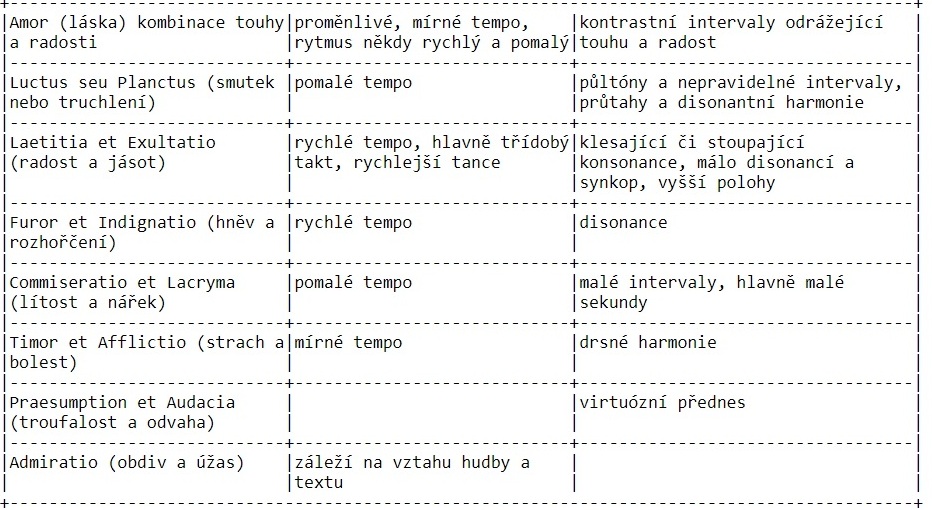 